
          СОВЕТ НАРОДНЫХ ДЕПУТАТОВ
         МАЙОРОВСКОГО СЕЛЬСКОГО ПОСЕЛЕНИЯ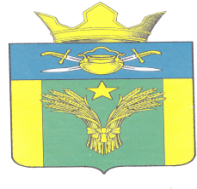 КОТЕЛЬНИКОВСКОГО МУНИЦИПАЛЬНОГО РАЙОНАВОЛГОГРАДСКОЙ ОБЛАСТИТРЕТЬЕГО СОЗЫВАРЕШЕНИЕ № 10/20от 22 июля  2016 г                                                             х. Майоровский               О внесении изменений  в решение Совета народных депутатов Майоровского сельского поселения   № 19/29 от 12.11.2015г. «Об установлении земельного налога на территории Майоровского сельского поселения»            В соответствии  с пунктом 10 статьи 1  Федерального закона  Р.Ф. от       29.12.2015г. № 396-ФЗ «О внесении изменений в часть вторую Налогового кодекса Российской Федерации» , с Федеральным законом № 131-ФЗ «Об общих принципах организации местного самоуправления в Российской Федерации»,  Совет народных депутатов Майоровского сельского поселения Котельниковского муниципального района Волгоградской областиРЕШИЛ:1.Внести следующие изменения в решение № 19/29 от 12.11.2015г. «Об установлении земельного налога на территории Майоровского сельского поселения»1.1.  Пункт 10 изложить в следующей редакции:«10. Налогоплательщики, имеющие право на налоговые льготы, представляют  документы,  подтверждающие такое право, в налоговые органы по своему выбору.2.Настоящее  решение вступает в силу  с 01 июля 2016 года  и подлежит официальному обнародованию.Глава Майоровского сельского поселения :                                А.В.Попов